Среда 13.05.2020г.Гимнастика для глаз«Буратино»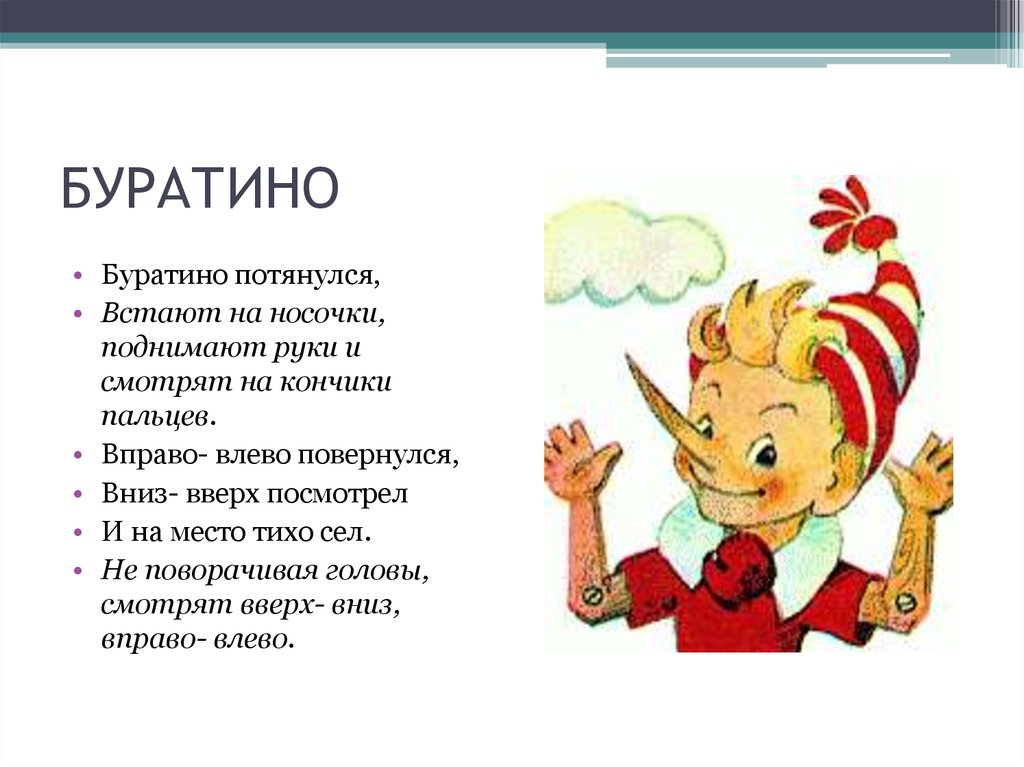 